          КАРАР                                                                                 РЕШЕНИЕ06 апрель 2022 й.		            № 141                    06 апреля 2022 годаО внесении изменений в решение Совета сельского поселения Слаковский сельсовет муниципального района  Альшеевский район Республики Башкортостан от 23 декабря 2021 года № 109  «О бюджете сельского поселения Слаковский муниципального района Альшеевский район Республики Башкортостан на 2022 год и на плановый период 2023 и 2024 годов»Совет сельского поселения Слаковский сельсовет муниципального района Альшеевский район  Республики Башкортостан решил:1. Внести в решение Совета сельского поселения Слаковский сельсовет муниципального района Альшеевский район Республики Башкортостан  № 109  от 23 декабря 2021 года «О бюджете сельского поселения Слаковский сельсовет муниципального района Альшеевский район Республики Башкортостан на 2022 год и на плановый период 2023 и 2024 годов» следующие изменения:1.1. В подпункте 2 пункта 1 цифры и слова «2 639 000 рублей» заменить   цифрами и словами  «2 758 285,06 рублей»;                 1.2.  В подпункте 3 пункта 1 цифры и слова «0,0 тыс.рублей»  заменить  цифрами и словами «119 285,06  рублей»;1.3. Добавить приложение № 1  со следующим названием:    «Источники финансирования дефицита бюджета сельского поселения Слаковский сельсовет муниципального района Альшеевский район Республики Башкортостан на 2022 год»1.4.  Приложения № 1-8 считать соответственно приложениями № 2-9 ;1.5.  Приложение 4,  6,  8 изложить в новой редакции.2. Администрации сельского поселения Слаковский сельсовет муниципального района Альшеевский район  Республики Башкортостан обеспечить внесение  уточнений в сводную бюджетную роспись бюджета сельского поселения Слаковский сельсовет муниципального района Альшеевский район Республики Башкортостан  на 2022 год.3. Контроль за исполнением настоящего решения оставляю за собой.          Глава сельского поселения                                                                   М.М. МухтасимовПриложение 1Приложение 1Приложение 1Приложение 1к решению Совета  сельского поселения Слаковский сельсовет муниципального района Альшеевский район Республики Башкортостан «О бюджете сельского поселенияк решению Совета  сельского поселения Слаковский сельсовет муниципального района Альшеевский район Республики Башкортостан «О бюджете сельского поселенияк решению Совета  сельского поселения Слаковский сельсовет муниципального района Альшеевский район Республики Башкортостан «О бюджете сельского поселенияк решению Совета  сельского поселения Слаковский сельсовет муниципального района Альшеевский район Республики Башкортостан «О бюджете сельского поселенияСлаковский сельсовет муниципальногорайона Альшеевский район Республики   Башкортостан на 2022 годСлаковский сельсовет муниципальногорайона Альшеевский район Республики   Башкортостан на 2022 годСлаковский сельсовет муниципальногорайона Альшеевский район Республики   Башкортостан на 2022 годСлаковский сельсовет муниципальногорайона Альшеевский район Республики   Башкортостан на 2022 годи на плановый период 2023 и 2024 годов»и на плановый период 2023 и 2024 годов»и на плановый период 2023 и 2024 годов»и на плановый период 2023 и 2024 годов»Источники финансирования дефицита бюджета  сельского поселения Слаковский сельсовет муниципального  района Альшеевский район 
Республики Башкортостан на 2022 годИсточники финансирования дефицита бюджета  сельского поселения Слаковский сельсовет муниципального  района Альшеевский район 
Республики Башкортостан на 2022 годИсточники финансирования дефицита бюджета  сельского поселения Слаковский сельсовет муниципального  района Альшеевский район 
Республики Башкортостан на 2022 годИсточники финансирования дефицита бюджета  сельского поселения Слаковский сельсовет муниципального  района Альшеевский район 
Республики Башкортостан на 2022 годИсточники финансирования дефицита бюджета  сельского поселения Слаковский сельсовет муниципального  района Альшеевский район 
Республики Башкортостан на 2022 годИсточники финансирования дефицита бюджета  сельского поселения Слаковский сельсовет муниципального  района Альшеевский район 
Республики Башкортостан на 2022 год(в рублях)Код группы, подгруппы, статьи и вида источников финансирования дефицита бюджетаНаименованиеСумма               (+ увеличение,         - уменьшение)123ВСЕГО119 285,0601 00 00 00 00 0000 000ИСТОЧНИКИ ВНУТРЕННЕГО ФИНАНСИРОВАНИЯ ДЕФИЦИТОВ БЮДЖЕТОВ119 285,0601 05 00 00 00 0000 000Изменение остатков средств на счетах по учету средств бюджетов119 285,0601 05 02 01 10 0000 000Изменение прочих остатков денежных средств бюджетов муниципальных районов119 285,06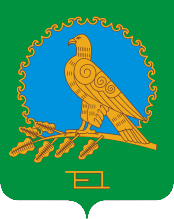 